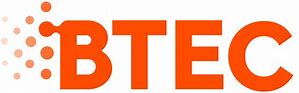 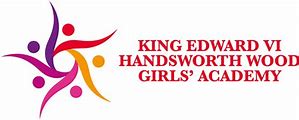 KEVI Handsworth Wood Girls’ Academy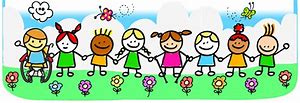 Year 12 Induction Booklet Summer 2019Pearson BTEC Level 3 Extended Certificate in Children’s Play, Learning & Development (CPLD)1 A Level EquivalentIntroduction to Children’s Play, Learning & DevelopmentThank you for choosing to study CPLD at KEVI Handsworth Wood Girls’ Academy.  You will complete four units across your qualification – Three of these will be completed by all learners undertaking this qualification within any school/college.  One further unit of study will be chosen to be delivered by the school, from an option of four other units.In Year 12, you will begin by studying Unit 1: Children’s Development.  This will be assessed in January 2020 by an externally marked examination.  It is requirement of this qualification that as well as the Guided Learning Hours which we timetable for lessons and other activities, students also undertake other required learning.  This includes private study, preparation for assessments, preparatory reading, revision and independent research.  You will be expected to complete some study period tasks each week when working on examination units.You will need to have good knowledge of expected/typical development for children from Birth to 8 years before you commence the course in September.  It is vitally important that you engage in some preparatory reading, watch recommended documentaries/TV programmes, and carry out some independent research to prepare for this.In addition, it would be helpful for you to gain some background knowledge on the theorists who you will be studying in the Autumn Term, therefore it is essential that you carry out some background research on these. Work through the tasks, and record your reflections/findings in the space available.We will be assessing you in September to check your understanding of this unit.  You will then complete a mock examination for this unit in October, with another one in December, before completing your actual exam in January.We hope that you will use this booklet to give you a good start to your BTEC work, and that it will help you enjoy and benefit from the course more.Mrs SteeleHead of Child DevelopmentTask 1 – Researching Expected/Typical DevelopmentRecommended websites:www.foundationyears.org.ukwww.education.gov.uk/publicationsYou will need to be familiar with the following publication: Early Education (2012) Development Matters in the Early Years Foundation Stage (EYFS)This is non-statutory guidance material, which supports practitioners in an early years setting working with children under five years.  It tells us what we would expect to see children at each age/stage doing, what we could do to support that development, and what we could provide.It would be helpful to save your own copy, and preferably to have your own printed version.  This can be ordered online, or downloaded and printed out.Recommended Books:Sharma, Ajay and Cockerill, Helen (2014) From Birth to Five Years, Developmental Progress. RoutledgeHoward, Justine (2017) Mary D. Sheridan’s Play in Early Childhood, From Birth to Six Years, Fourth Edition, RoutledgeMeggitt, Caroline (2012) Child Development, An Illustrated Guide, 3rd Edition, PearsonEach of the books above will describe expected/typical development at each age.Recommended Viewing:Channel 4: The Secret Lives of Four and Five Year OldsBBC One: Child of our TimeITV: Planet ChildCBeebies Home Page: Child Development seriesChannel 4: Super NannyEach of the programmes above will tell you about expected development or apply theories to development.  In addition, they will explain strategies to use with students to support their behaviour or learning.Task 2/Reflecting on your researchYou will begin by looking at Physical Development with Mrs Khan, and Cognitive (intellectual) development with Mrs Steele.  This includes Communication and Language Development.Use the following spaces to record new knowledge about expected development, which you have gained through your research.Task 4/Finding Key Information about expected developmentThere are some specific milestones which you need to be able to recall from memory.  Research the age we would expect children to achieve each milestone, recording the age in months/yearsPhysical Development Milestone			Expected Age in months/yearsUses a palmar grasp to hold crayonsTies and unties shoelacesHolds a rattle for a momentRiding a tricycleUses scissors to cut out simple shapesStanding aloneSkipping with a ropeCan put on shoes and fasten with VelcroUses a pincer graspRolling overWrites nameRiding a bicycleFeeds themselves with a spoonPulls down items of clothingUses a tripod grasp to hold a pencilWalking unaidedCrawling upstairsSwimmingEats with a knife and forkSitting unsupportedWalking upstairsCrawlingUses a dominant hand (left/right handed)Has clear handwritingChildren are born with some physical reflexes.  These are checked by the midwife at birth.  Use your research to find out about each one, and describe in your own words what each reflex is.Tonic neck reflexRooting reflexMoro/startling reflexGrasping reflexStepping/walking reflexSucking reflexBabinski reflexGalant reflexCognitive Development Milestone				Expected age in months/yearsLooks for dropped or hidden objectsAdds two sets of objects togetherMakes a connection between people and eventsRecognises numbers to 100Completes simple puzzlesCounts to tenRemembers past experiencesArranges objects into categoriesRecognises voicesRecognises and names primary coloursUses trial and error learningRemembers where things belongUnderstands the need for rulesMatches equal setsIs starting to tell the timeCommunication and Language Development Milestone			Expected age in months and yearsMastered the basics of reading and writingHas up to six wordsUses complex sentences with words such as ‘because’Vocalises in long strings of babblingKnows own nameHas up to 15 wordsSpeech is clearStarting to use simple sentencesUses language to reason and explain ideasHas up to 50 wordsTask 5/ Researching key theorists who you will study in the first half termAbraham Maslow developed a theory referred to as Maslow’s hierarchy of needs.  Draw a diagram below to identify each type of needs that Maslow referred to.This must include Physical; Safety and security; Social; Self-esteem; and Self-actualisation.Lev Vygotsky believed that social interaction with adults and other children was essential for cognitive and language development.  He believed that children could master a skill with support and guidance from an adult or child who is more skilled, and referred to different zones of development.  Define what he meant by each zone, below:The Zone of Actual Development (ZAD)The Zone of Proximal Development (ZPD)Jerome Bruner also believed that children can be helped by others to develop their ideas and thinking.  He thought we should use a spiral curriculum to support children’s learning, by introducing ideas at a basic level, then revisiting them, and gradually becoming more complex.  He believed adults were important in scaffolding children’s learning.Find some examples of how adults could ‘scaffold’ children’s learning.  Record your examples below.Bruner also proposed  three modes of cognitive representation.  Explore what each of these means in terms of how children learn. Complete the table belowJean Piaget also believed that children pass through stages in their learning.  He proposed four distinct cognitive stages. Explore what each of these stages means in terms of how children learn. Complete the table belowPiaget’s theory was based on the following four suppositions:Children are active learnersChildren think differently from adultsChildren construct their own meaning from their experiences and environment around themLanguage depends on the development of thoughtHis schematic development theory helps to explain how children think and learn.  Define the word ‘schema’ that Piaget uses in his schematic development theory.Mode of learningAge of childHow children learnEnactiveIconicSymbolicStageAgeHow children learnSensorimotorPre-operationalConcrete operationsFormal operations